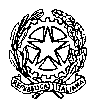 TRIBUNALE   DI   MASSA	SI AVVISA CHE, IN OTTEMPERANZA AL DECRETO LEGGE N. 18/2020 (EMERGENZA CORONAVIRUS), L’UDIENZA SI SVOLGE A PORTE CHIUSE.I TESTIMONI E LE PARTI DEI PROCESSI ACCEDERANNO ALL’AULA A CHIAMATA DEL CANCELLIERE O DEL CARABINIERE E COMUNQUE NON PRIMA DELL’ORARIO SOTTO INDICATO. NELL’ATTESA, RIMARRANNO A DISTANZA DI ALMENO UN METRO L’UNO DALL’ALTRO ATTENDENDO ALL’ARIA APERTA NEL PORTICATO ESTERNO ALL’EDIFICIO. ALL’INTERNO DELL’AULA, DOVRANNO INDOSSARE LA MASCHERINA E RIMANERE AD ALMENO UN METRO DALLE ALTRE PERSONE.De Mattia UDIENZA DEL GIORNO 5 OTTOBRE 2020Collegio Lama UDIENZA DEL GIORNO  5 OTTOBRE 2020Collegio De Mattia UDIENZA DEL GIORNO  7 OTTOBRE 2020     PRUDENTE/SERRA  UDIENZA DEL GIORNO 6 OTTOBRE 2020BASILONE UDIENZA DEL GIORNO  6 OTTOBRE 2020BASILONE COLLEGIO UDIENZA DEL GIORNO 9 OTTOBRE 2020FIORENTINO ALESSANDRO + 26TORI UDIENZA DEL GIORNO 5 OTTOBRE 2020TORI UDIENZA DEL GIORNO 7 OTTOBRE 2020BIASOTTI   UDIENZA DEL GIORNO   8 OTTOBRE 2020TORI UDIENZA DEL GIORNO 9 OTTOBRE 2020CONGIUSTA UDIENZA DEL GIORNO 5 OTTOBRE 2020CONGIUSTA UDIENZA DEL GIORNO 6 OTTOBRE 2020CONGIUSTA UDIENZA DEL GIORNO 9 OTTOBRE 2020BERRINO  (GIP) UDIENZA DEL GIORNO 6 OTTOBRE 2020BERRINO  (GUP) UDIENZA DEL GIORNO 8 OTTOBRE 2020BALDASSERONI GIP/GUP/MONOCRATICO UDIENZA DEL GIORNO 5 OTTOBRE 2020Ore 11:00 GARIBALDI interrogatorio di garanziaOre 14:30 IUSSI incidente probatorio (audizione protetta)Ore 15:30 SABATELLA incidente probatorio (audizione protetta)UDIENZA DEL GIORNO 6 OTTOBRE 2020Ore 12:00 RATTI, prosecuzione direttissima Ore 12:00 CARLUCCIO, prosecuzione direttissimaOre 14:00 PERAJ, incidente probatorio (conferimento incarico perito)UDIENZA DEL GIORNO 7 OTTOBRE 2020Ore 11:00 PIPITONE incidente probatorio (esame persona offesa)CONGIUSTA/PRUDENTE UDIENZA DEL 8 OTTOBRE 202012130/19227/20SPEDICATO RICCARDOORE 09:3021430/16511/20CHERIF MOHAMED LAMINE\3871/18218/20MORISE BENITO F.41451/19210/20BIANCHI SIMONE52220/17217/20EL AASSALI YASSINE6861/17215/20CANFORA LUIGI71770/19226/20CHISCI MANUEL83221/18219/20LUPETTI SANTE F.92080/19228/20BICHRI YOUNES1336/19BONOTTI ALBERTO BARTOLOMEO101381/19213/20DOMENICI PAOLO112701/18206/20BOUCHAIB ER RAHMOUNI + 1ORE 10:3012841/19214/20RAPPELLI MILENA13201/19230/20PIACENTINI FEDERICO141530/19223/20LORENZETTI BRUNO151240/19211/20COMELLI EMILIO161200/18221/20EL FADILI OMAR F. + 3171490/19205/20ANGELONI MARCO904/17PANARA SABRINA + 118611/19222/20YLLESCA ALEJANDRA B. + 1191150/19207/20PINARELLI PIER LUIGI202291/19231/20FARINA FABIO213321/18220/20RUFFINI STEFANO221771/19225/20RICCI MATTEO233191/17216/20CHIAPUCCI  ALESSANDRO241681/18212/20RAGGI BRUNOORE 11:30252791/19224/20LUPETTI WALTER261850/16393/20UMOR LAWAL272660/181085/19FRISAN GIACOMO28546/14162/18TABACARU STEFAN G.292861/1862/20NILI FILOMENA302320/181414/19VAGANOV VLADISLAV313120/18208/20LORIERI MANUEL + 13222/20 ES.NARDINI LUCA333132/17182/19GROSSI GIANNI341319/19512/20DEL MANCINO GABRIELE351766/151351/18IORIO MASSIMO + 13631/19387/20DE ANGELI LUCAORE 13:30371522/14655/19MUSETTI ANTONELLA + 1ORE 15:00RADICCHI Stefano + altri ORE 91 MOTTINI UMBERTOORE 09:302BARCI LIVIU DARIUSORE 10:303CENCI FABIO ORE  11:304OTHUKE JIULIUS ITASEREORE 14:301ORSINI ALBERTOORE 92GRAZIANO MATTEO ORE 93GIANNINI UMBERTOORE 94REBECCHI DANIELEORE 9,155MAWAD YASSINEORE 9,306GUARDA MONICA + 1 ORE 10 7DIGNANI ALESSANDROORE 10,308BERTOLINI SERGIOORE 10,459TALBI MOHAMED ALI’ORE 10,4510MARCESINI LAURA ORE 1111BORGHINI ENRICOORE 11,3012DELLA TOMMASINA SERGIOORE 1213BEVERINI CLAUDIOORE 1214BOADU STEPHENORE 1215ANDREAZZOLI SERGIOORE 12,3016TIENI RAFFAELE SAVERIOORE 1317LUNGU ADRIANORE 13,1518ISA ADNANORE 151 ENABULELE H.Ore 09:302MARCHI S.3IAMES I.4KASMI R. 5XELOLLARI M.6Mauro R.7CAMBRIA R. ES. 8ROSSI GH.11.009TOMAT M.  10BOTTICI A.11HASSAN E.+ 112MARTOCCIA M.13ABIKAJ +1H-12.3014PICA N. 15SILVAGGIO C 16CARUSO M.17DI CESARE G.18CAPASSO A.19FREDIANI13.3020 DUMITRU21BEDINI P 22 ALB D.14.3023SGANDURRA R +124RATTI +7N. ORD.IMPUTATOORE1KHOUMARI TAOUFIKH 09:002AMBROSINI J. PIERREH 09:003ESPOSITO MONICAH 09:004FRANCIOSI GIANFRANCOH 09:005DI LAURO ALDOH 09:006PEROTTI ALESSANDROH 09:007BUDISTEANU IONELH 09:008TORRI CARLO+1H 10:009MANCIONE ANDREAH 10:0010TALL CHEIKH MATARH 10:0011POMETTI AURELIAH 10:0012BARSANTI CHIARAH 10:0013BASTERI FRANCOH 10:3014DI BERNARDO GIORDANOH 11:001PISI ALESSANDRAORE 92TALBI BLELORE 93FALCONE MARCOORE 94CECCARELLI LINAORE 95FACCI SONIA + 1 ORE 96DE VINCENZO CHRISTIANORE 97ANTOLINI DAVIDEORE 98IUSSI FRANCOORE 99AKACHKACK MOHAMEDORE 9,3010AKKAD OSMANORE 9,3011SPARAVELLI GIULIANOORE 9,3012FRAUSIN DECIOORE 9,3013DOGLIANI BERNARDOORE 9,3014FADIATA SISSOKOORE 1015PARISI FILIPPOORE 1016VERNAZZA FABBIOORE 1017FEZZOU JELLOULORE 1018BAGNOLI GIONATAORE 1019MOHAMMAD WAHEEDORE 10,3020FRUZZETTI PELLEGRINI GABRIELORE 10,3021BERTANI MASSIMILIANOORE 10,3022ARIU FRANCESCOORE 10,3023MENCONI SASHAORE 1124BRONDI DIEGOORE 1125VITALI PIERO + 1 ORE 11,30IMPUTATOIMPUTATO1MUHAMMADOre 9,002CIOSEKOre 9,003MENCHINI + 1Ore 9,004MARIOTTIOre 9,005GRASSIOre  106NARDIOre 107ARRIGHETTIOre 118GATTIOre 109SYLLAOre 1110BORGHINI Fernando + 2Ore 11,301 GAVRIC SASAORE 09:002MANNINI GUGLIELMO +23MURATOVIC FHRUDIN4BEDINI DANIELE5GIORGI EMANUELE6BRIZZI RICCARDO7GOUGA AYYOUB8OSAWE LUCKY  + 19ZHANG QINAN10MACCHI ALESSIOORE 10:0011TROIANO MICHELE12DELNEVO DANIELA + 113CASONATO MARCO MARIO A.ORE 11:00IMPUTATOOREIMPUTATOORE1Manfredini10,002Ricci 11,003Bonini11,004Dellanoce12,005Alb14,00IMPUTATOOREIMPUTATOORE1Piccioli92Sabadini93Giannini94Chaf9IMPUTATOORE1VIGNALI92VIGNALI93CERAGIOLI94MANFREDI95CRISTOFALO96CAPOCCHI97CHIAPPINI98MENCONI99DEL SARTO  + 1910MELONI911MENNELLA912ORSINI913MORNELLI914HALILOVIC10,0015MUSETTI10,0016ANTONIOLI11,0017DE ROSSI12,30IMPUTATOOREIMPUTATOORE1Argenzio Arcangelo9,302Ferrarini Barbara9,303Menchini Sergio11,004Armanetti10,305Lorenzetti Valentina10,006Celi Stefano10,007De Nitto Leonzio10,008Patrizi Simone9,309Bogazzi Enrico10,3010Pesenti Giuliano9,3011Cucchi Giovanni10,3012Vanelli Carlo + 110,3013De Antoni Gian Pietro14Vita Dino9,30IMPUTATOOREIMPUTATOORE1Bernardini Franco + 19,302Guerra Giovanni + 111,003Guarda James12,004Lauriello Alessandro11,005Foci Robert11,006Ferrari Ginetta + 112,007Iussi Deborah + 110,008Dell’Amico - Nigrisoli12,309Venuti Luca + 19,3010Carpentieri Emilio Lucio 11,0011Dezzoni Francesco9,3012Spada Carlo10,3013Claps Nicola + 111,3014Charid Farid + 310,0015Ciampi Carlo Alberto9,3016Bertolini Marco11,0017Xiao Yu + 19,301                                                                                                                                                                                            TAQUIAS BURGOS ANNA ROSARIOORE 92BONOTTI ALBERTOORE 93NOUSAIR MOHAMEDORE 94VATTERONI VITTORIOORE 95BASSI FRANCESCOORE 96MAMJOUD MOHAMEDORE 107D’AMICO LUIGISA + 2 ORE 108FRANZONI EMANUELAORE 119MARKU KASTRIOTORE 11